You do not need to provide references at this stage but if your application goes forward I will ask you to then.  If you have any questions or prefer to submit an application in an alternative format, please contact me.  Please email the completed form to damian.hinds.mp@parliament.uk along with a CV and cover letter, with the subject line: “Application – [position applied for] – [your name]”Thank you for taking the time to apply.Application for employmentApplication for employment
Office of 
Damian Hinds MP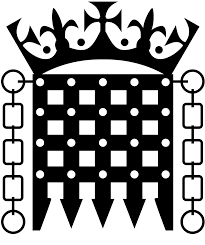 House of Commons
London  SW1A 0AAPosition applied forParliamentary Assistant
Office of 
Damian Hinds MPHouse of Commons
London  SW1A 0AAName
Office of 
Damian Hinds MPHouse of Commons
London  SW1A 0AAAddress
Office of 
Damian Hinds MPHouse of Commons
London  SW1A 0AA
Office of 
Damian Hinds MPHouse of Commons
London  SW1A 0AAEmail address
Office of 
Damian Hinds MPHouse of Commons
London  SW1A 0AAPhone number
Office of 
Damian Hinds MPHouse of Commons
London  SW1A 0AADate of application9 May 2022
Office of 
Damian Hinds MPHouse of Commons
London  SW1A 0AADirectly relevant experience
Please list any work or other experience that you think would be directly relevant to this role.  This could include dealing with people’s complex problems (e.g. as a Citizens’ Advice adviser), research / policy development, handling high-volume correspondence, or previous experience of working in Parliament or the public sector.[Type here]Other career experience[Type here]Skills & qualificationsGCSE (or equivalent) Maths & EnglishPlease evaluate your strength in using…  (please tick appropriate box)Please list Level 3 (‘A’ Level equivalent) and above qualifications (including degrees, professional certificates etc.): [Type here]Other information
Please include any other relevant information here.[Type here]